NYNORSKDisposisjon – romantolking OverskriftInnleiinga kan innehaldepresentasjon av forfattar(ane) og tekst(ane)kort, foreløpig tolking av teksten (viss fleire: ein sentral likskap eller forskjell)Hovuddelen kan innehaldeviss samanlikning av to eller fleire romanar: avklaring, problemstilling og det du ønsker å legge vekt på ved romanen/-ane som samsvarar, og definisjon av fagomgrep som er viktige i tolkinga di (for eksempel orda «skuld» eller «mannsrolla»)kort referat av den ytre handlinga i romanen (viss samanlikning: eit lite avsnitt for kvar tekst)komposisjon, eventuelle parallellhistorier, stadene der historia skjerpersongalleri (kven som er med i romanen, og funksjonen dei har i teksten)samanheng mellom verkemiddel og tema, med korte sitat som blir forklarte både før og etter sitatautforsking av tekstane i lys av den litteraturhistoriske kontekstenAvslutninga kan innehaldeoppsummering og utdjuping av det du har funne ut om det du har lagt vekt på i romanen (eller problemstillinga di, ved to eller fleire romanar)KjeldelisteSjå side 26 for korrekt kjeldeføring.Førskrivingsskjema – romantolkingEksempel på utfylt skjema frå vg3-boka – romantolking  Side 93:Skjemaet er fylt ut for romantolking av romanen Skabelon av Malin Rønning. 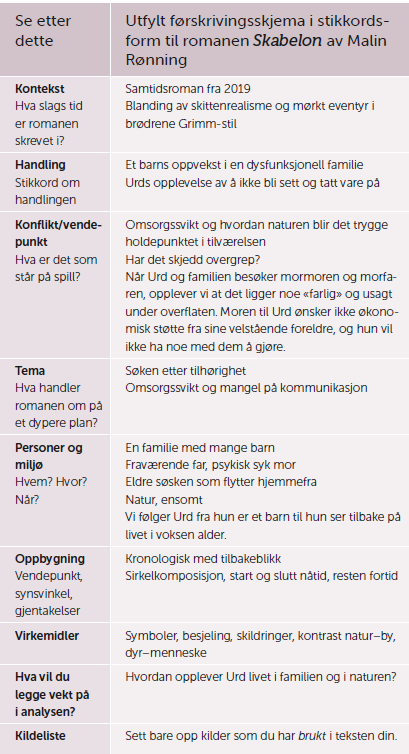 Sjå etter detteTekstKontekstKva slags tid er romanen skriven i?HandlingsreferatKort referat frå heile den ytre handlinga, frå A til Å. Berre «skjelettet» – ikkje «kjøtet».Konflikt/vendepunktKva er det som står på spel? Kven har noko å tape/vinne?TemaKva handlar romanen om på eit djupare plan?Personar og miljøKven? (Kvifor er dei med, kva funksjon har dei i forhold til dei andre, kven er hovudperson/bipersonar?) Kvar skjer handlinga (fleire stader)?Når skjer handlinga (fleire tider)?OppbyggingKapittel-/del-inndeling? Endrar innhaldet i kapitla eller boka seg etter noko bestemt mønster? Finst det brot? Vendepunkt? Spenningstopp(ar)? Kven har synsvinkelen? Parallellhistorier? Gjentakingar, kontrasterande kapittel? Hopp i tid og stad? Fragmentarisk/lineær/sirkel-komposisjon? VerkemiddelPositive og negative ord, spesielle ord og bilde, symbol, kontrastar, gjentakingar på ordnivå, stil (humor, alvor utan humor, ironi, tankestraumteknikk, bruk av replikkar, dialekt osv.)ProblemstillingKva vil du legge vekt på i analysen din? (Ved fleire romanar: lurt å samanlikne romanar som har nokre likskapar.)KjeldelisteBerre kjelder som er aktivt brukte i analysen, skal settast opp.